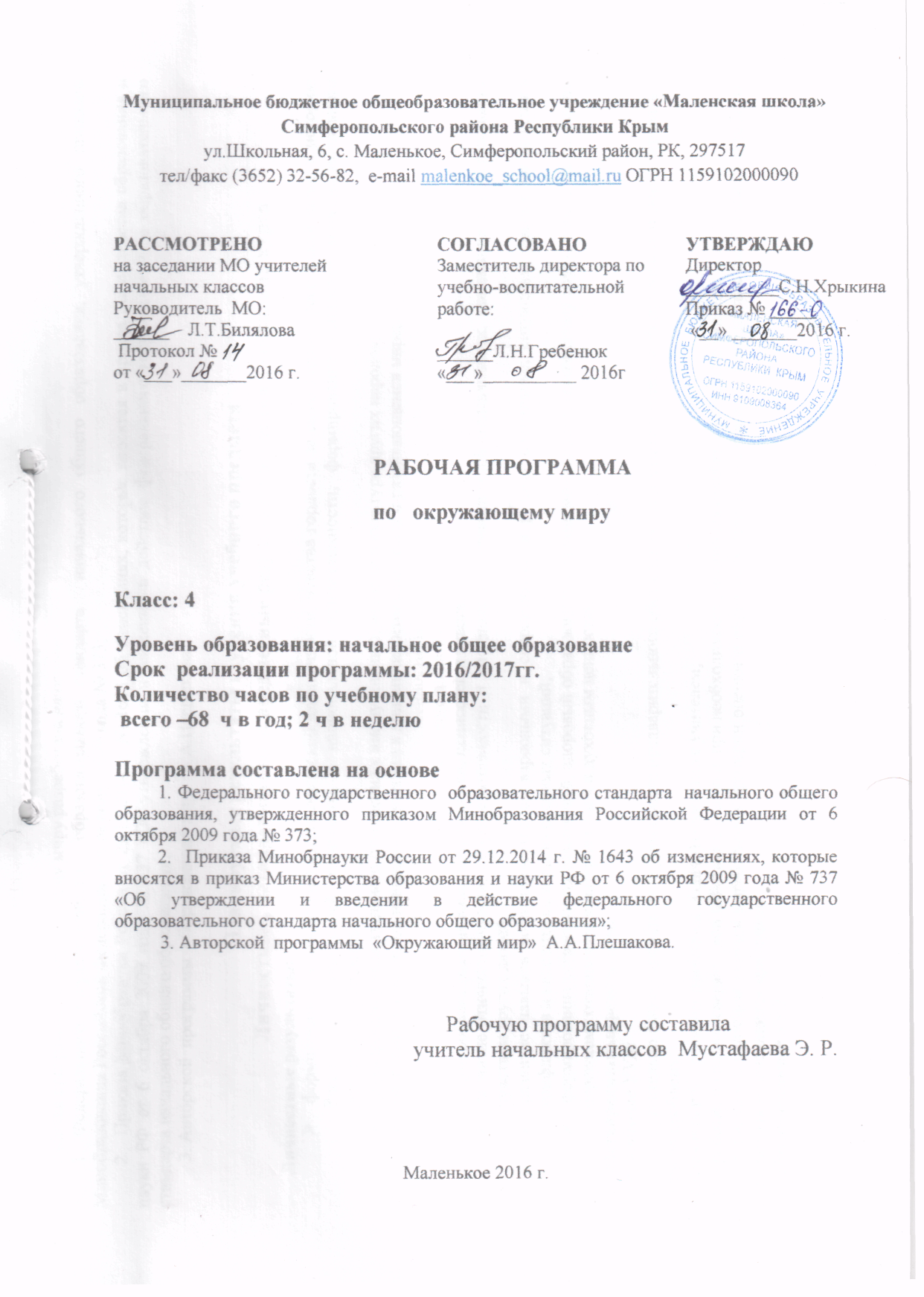 Рабочая программа по окружающему миру разработана на основе:1. Федерального государственного  образовательного стандарта  начального общего образования, утвержденного приказом Минобразования Российской Федерации от 6 октября 2009 года № 373;2.  Приказа Минобрнауки России от 29.12.2014 г. № 1643 об изменениях, которые вносятся в приказ Министерства образования и науки РФ от 6 октября 2009 года № 737 «Об утверждении и введении в действие федерального государственного образовательного стандарта начального общего образования»;          3. Авторской  программы  «Окружающий мир»  А.А.Плешакова.Планируемые результаты изучения учебного предметаЛичностные, метапредметные и предметные результаты освоения содержания курсаЛичностные результаты: формирование основ российской гражданской идентичности, чувства гордости за свою Родину, российский народ и историю России, осознание своей этнической и национальной принадлежности; формирование ценностей многонационального российского общества;  формирование уважительного отношения к иному мнению, истории и культуре других народов; овладение начальными навыками адаптации в динамично изменяющемся и развивающемся мире; развитие самостоятельности и личной ответственности за свои поступки, в том числе в информационной деятельности, на основе представлений о нравственных нормах, социальной справедливости и свободе; формирование эстетических потребностей, ценностей и чувств; развитие этических чувств, доброжелательности и эмоционально-нравственной отзывчивости, понимания и сопереживания чувствам других людей; развитие навыков сотрудничества со взрослыми и сверстниками в разных социальных ситуациях, умения не создавать конфликтов и находить выходы из спорных ситуаций; формирование установки на безопасный, здоровый образ жизни, наличие мотивации к творческому труду, работе на результат, бережному отношению к материальным и духовным ценностям.Метапредметные результаты: 
Регулятивные УУД:- самостоятельно формулировать цели урока после предварительного обсуждения совместно с учителем обнаруживать и формулировать учебную проблему;
- составлять план решения проблемы (задачи) совместно с учителем;- работая по плану, сверять свои действия с целью и, при необходимости, исправляя ошибки с помощью учителя;- в диалоге с учителем учиться вырабатывать критерии оценки и определять степень успешности выполнения своей работы и работы всех, исходя из имеющихся критериев.Познавательные УУД:- ориентироваться в своей системе знаний: самостоятельно предполагать, какая информация нужна для решения учебной задачи в один шаг;- отбирать необходимые для решения учебной задачи источники информации среди предложенных учителем словарей, энциклопедий, справочников;- добывать новые знания: извлекать информацию, представленную в разных формах (текст, таблица, схема, иллюстрация и др.);- перерабатывать полученную информацию: сравнивать и группировать факты и явления; определять причины явлений, событий;- перерабатывать полученную информацию: делать выводы на основе обобщения знаний;-работать с текстом: осознанное чтение текста с целью удовлетворения познавательного интереса, освоения и использования информации; достаточно полно и доказательно строить устное высказывание; описывать объекты наблюдения, выделять в них существенные признаки; устанавливать последовательность основных исторических событий в России в изучаемый период; оформлять результаты исследовательской работы; формулировать выводы, основываясь на тексте; находить аргументы.Коммуникативные УУД:- доносить свою позицию до других: оформлять свои мысли в устной и письменной форме с учётом своих учебных и жизненных речевых ситуаций;- доносить свою позицию до других: высказывать свою точку зрения и пытаться её обосновать, приводя аргументы;- слушать других, пытаться принимать другую точку зрения, быть готовым изменить свою точку зрения;- читать вслух и про себя тексты учебников и при этом: вести «диалог с автором» (пргнозировать будущее чтение; ставить вопросы к тексту и искать ответы; проверять себя); отделять новое от известного; выделять главное; составлять план;- договариваться с людьми: выполняя различные роли в группе, сотрудничать в совместном решении проблемы (задачи);- уважительно относиться к позиции другого, пытаться договариваться.Предметные результаты-	понимать особую роль России в мировой истории, переживать чувство гордости за национальные свершения, открытия, победы;-	уважительно относиться к России, родному краю, своей семье, истории, культуре, природе нашей страны, её современной жизни;-	осознавать целостность окружающего мира, осваивать основы экологической грамотности, элементарных правил нравственного поведения в мире природы и людей, норм здоровьесберегающего поведения в природной и социальной среде;-	осваивать доступные способы изучения природы и общества (наблюдение, запись, измерение, опыт, сравнение, классификация и др. с получением информации из семейных архивов, от окружающих людей, в открытом информационном пространстве);       -	устанавливать и выявлять причинно-следственные связи в окружающем мире.         В результате изучения окружающего мира четвероклассники научатся:       -	определять на глобусе и географических картах стороны горизонта, находить и показывать изученные географические объекты;       -	различать важнейшие полезные ископаемые родного края;       -	различать растения и животных, которые наиболее характерны для леса, луга, водоёма родного края; основные сельскохозяйственные растения, а также сельскохозяйственных животных края;       -	объяснять в пределах требований программы взаимосвязи в природе и между природой и человеком;       -	самостоятельно находить в учебнике и дополнительных источниках сведения определенной теме, излагать их на уроке в виде сообщения, рассказа;      -	проводить самостоятельные наблюдения в природе;      -	формулировать и практически выполнять правила поведения в природе;      -	в доступной форме пропагандировать знания о природе, об отношении к ней; лично участвовать в практической работе по охране природы;-	называть способы изображения Земли, её поверхности (глобус, географическая карта);-	называть океаны и материки;-	называть природные зоны России, рассказывать об особенностях природы и хозяйства, об экологических проблемах в этих зонах;-	рассказывать о государственной символике России, о государственных праздниках России;-	объяснять, что такое Конституция;-	характеризовать исторические периоды: первобытное общество, Древний мир, Средние века, Новое время, Новейшее время;называть важнейшие события и великих людей отечественной истории.Четвероклассники получат возможность научиться:-	наблюдать объекты окружающего мира;-	самостоятельно работать с учебником, со словарём, справочником, энциклопедиями:-	работать с учебными и научно-познавательными текстами;-	готовить сообщение, рецензировать ответы и выступления учеников;-	рассуждать, участвовать в беседе, в дискуссии;-	работать в паре, группе, индивидуально;-	оценивать себя, товарища;-	формировать коммуникативные умения;-	развивать познавательные, интеллектуально-учебные умения;показывать на карте, глобусе материки и океаны, горы, равнины, моря, реки; границы России, некоторые города России;-	описывать отдельные (изученные) события истории Отечества;-	пользоваться приобретенными знаниями в повседневной практической жизни для удовлетворения познавательных интересов, поиска дополнительной информации о родном родной стране, нашей планете.СОДЕРЖАНИЕ ПРОГРАММЫ (68 ч. )Земля и человечество (10 ч)Мир глазами астронома. Что изучает астрономия. Небесные тела: звезды, планеты и спутники планет. Земля - планета Солнечной системы. Луна - естественный спутник Земли. Движение Земли в космическом пространстве; причины смены дня и ночи и времён года, звездное небо - великая «книга» природы.Мир глазами географа. Что изучает география. Изображение Земли с помощью глобуса и географической карты. Распределение солнечного тепла на земле и его влияние на живую природу.Мир глазами историка. Что изучает история. Исторические источники. Счёт лет в истории. Историческая карта.Прошлое и настоящее глазами эколога. Представление о современных экологических проблемах планеты. Охрана окружающей среды - задача всего человечества. Международное  сотрудничество в области охраны окружающей среды. Всемирное наследие. Международная  Красная книга.Практические работы: движение Земли вокруг своей оси и вокруг Солнца, знакомство с картой звёздного мира, поиск и показ изучаемых объектов на глобусе и географической карте, знакомство с историческими картами.Природа России (11 ч)Разнообразие и красота природы России. Важнейшие равнины и горы, моря, озёра и реки нашей страны.Природные зоны нашей страны. Карта природных зон России. Особенности природы каждой из зон. Взаимосвязи в природе, приспособленность организмов к условиям обитания в разных природных зонах. Особенности хозяйственной деятельности людей, связанных природными условиями. Экологические проблемы каждой из природных зон, охрана природы, виды растений и животных, внесённые в Красную книгу России. Необходимость бережного отношения к природе в местах отдыха населения. Правила безопасного поведения отдыхающих у моря.Представление об экологическом равновесии и необходимости его учёта в процессе хозяйственной деятельности людей.Практические работы: поиск и показ на физической карте равнин и гор России; поиск и показ на физической карте морей, озёр и рек России; поиск и показ на карте природных зон России; рассматривание гербарных экземпляров растений, выявление признаков приспособленности к условиям жизни в Арктике, в тундре, в зоне лесов, в зоне степей, в зоне пустынь, в зоне субтропиков.Родной край - часть большой страны (13 ч)Наш край на карте Родины. Карта родного края.Формы земной поверхности в нашем крае. Изменение поверхности края в результате деятельности человека. Охрана поверхности края. Водоёмы края, их значение в природе жизни человека. Изменение водоёмов в результате деятельности человека. Охрана водоёмов нашего края.Полезные ископаемые нашего края, их основные свойства, практическое значение места и способы добычи. Охрана недр в нашем крае.Ознакомление с важнейшими видами почв края. Охрана почв в нашем крае.Природные сообщества. Разнообразие растений и животных различных сообществ. Экологические связи в сообществах. Охрана природных сообществ.Особенности сельского хозяйства края, связанные с природными условиями. Растениеводство в нашем крае, его отрасли. Сорта культурных растений. Представление о биологической защите урожая, её значении для сохранения окружающей среды и производстве экологически чистых продуктов питания.Животноводство в нашем крае, его отрасли. Породы домашних животных.Экскурсии: знакомство с растениями и животными леса, их распознавание в природных условиях с помощью атласа-определителя; знакомство с растениями и животными л их распознавание в природных условиях с помощью атласа-определителя; знакомство с растениями и животными пресного водоёма, их распознавание в природных условиях с мощью атласа-определителя.Практические работы: знакомство с картой края; рассматривание образцов полезных ископаемых своего края, определение их свойств; рассматривание гербарных экземпляров растений разных сообществ, их распознавание с помощью атласа-определителя; знакомство с культурными растениями края.Страницы Всемирной истории (5 ч)Представление о периодизации истории. Начало истории человечества: первобытное общество. Древний мир; древние сооружения - свидетельства прошлого. Средние века; о чём рассказывают христианский храм, мусульманская мечеть, замок феодала, дом крестьянина. Новое время; достижения науки и техники, объединившие весь мир: пароход, паровоз, железные дороги, электричество, телеграф. Великие географические открытия. Новейшее время. Представление о скорости перемен XX в. достижения науки и техники. Осознание человечеством ответственности за сохранение мира на планете.Страницы истории России (20 ч)Кто такие славяне. Восточные славяне. Природные условия жизни восточных славян, их быт, нравы, верования.Века Древней Руси. Территория и население Древней Руси. Княжеская власть. Крещение Руси. Русь - страна городов. Киев - столица Древней Руси. Господин Великий Новгород. Первое свидетельство о Москве. Культура, быт и нравы Древней Руси.Наше Отечество в ХШ-ХУ вв. Нашествие хана Батыя. Русь и Золотая Орда. Оборона северо-западных рубежей Руси. Князь Александр Невский. Московская Русь. Московские князья - собиратели русских земель. Дмитрий Донской. Куликовская битва.Иван Третий. Образование единого Русского государства. Культура, быт и нравы страны в ХШ-ХУ вв.Наше Отечество в ХУ1-ХУИ вв. Патриотический подвиг Кузьмы Минина и Дмитрия Пожарского. Утверждение новой царской династии Романовых. Освоение Сибири. Землепроходцы. Культура, быт и нравы страны в Х\/1-Х\/11 вв.Россия в XVIII в. Пётр Первый - царь-преобразователь. Новая столица России - Петербург. Провозглашение России империей. Россия при Екатерине Второй. Дворяне и крестьяне. Век русской славы: А.В. Суворов, Ф.Ф. Ушаков. Культура, быт и нравы России в VIII в.Россия в XIX - начале XX вв. Отечественная война 1812 г. Бородинское сражение. ИИ. Кутузов. Царь-освободитель Александр Второй. Культура, быт и нравы России в XIX - начале XX вв.Россия в XX в. Участие России в Первой мировой войне. Николай Второй - последний оператор России. Революция 1917 г. Гражданская война. Образование СССР. Жизнь страны в 20-30-е гг. Великая Отечественная война 1941-1945 гг. Героизм и патриотизм народа. День Победы - всенародный праздник.Наша страна в 1945-1991 гг. Достижения учёных: запуск первого искусственного спутника Земли, полёт в космос Ю. А. Гагарина, космическая станция «Мир».Преобразования в России в 90-е гг. XX в. Культура России в XX в.Прошлое родного края. История страны и родного края в названиях городов, посёлков, улиц, в памяти народа, семьи.Экскурсия: знакомство с историческими достопримечательностями родного края (города, села).Практическая работа: найти и показать изучаемые объекты на исторических картах.Современная Россия (7 ч)Мы - граждане России. Конституция России - наш основной закон. Права человека в современной России. Права и обязанности гражданина. Права ребёнка.Государственное устройство России: Президент, Федеральное собрание, Правительство.Государственная символика нашей страны (флаг, герб, гимн). Государственные праздники.Многонациональный состав населения России.Регионы России: Дальний Восток, Сибирь, Урал, Север Европейской России, Центр европейской России, Юг Европейской России. Природа, хозяйство, крупные города, исторические места, знаменитые люди, памятники культуры в регионах.Резервные уроки ( 2 часа )Тематический план по предмету «Окружающий мир» (68ч.)Рабочая программаИтоговая контрольная работа4Проверочная работа4Всего за год8№ п/пНазвание темы№ п/пНазвание темыКол-во часов1.Земля и человечество102.Природа России113.Родной край – часть большой страны134.Страницы всемирной истории55.Страницы истории России206.Современная Россия77.Резервные уроки2ИТОГО:ИТОГО:68